Project:  Ionized Water CleaningFunding Source:  Sustainable Campus Environment FeeFunding Amount:  $9,000Receiving Campus Unit:  Facilities and ServicesUnit Financial Officer : Stacy WisegarverE-mail: swisegar@uillinois.edu Phone: (217) 265-4089Primary Contact Person: Charles E. Hassell E-mail: cehassel@illinois.edu Phone: (217) 333-3549Secondary Contact Person: Randy KornegayE-mail: rxkorneg@illinois.edu Phone: (217) 333-6417Grant Expiration: November 30th 2011Project Description:  This proposal seeks to provide funding to purchase and testing of the Activeion Ionator EXP Cleaning System to use and evaluate in daily cleaning operations in major buildings on the University Of Illinois Urbana-Champaign campus. This project will displace the use of chemicals for cleaning, reducing operating costs, natural resource use, and improving indoor air quality for all individuals on campus. This will thus help the University make its operations more sustainable, and Facilities and Services will also document their experience as a case study for other campus and community entities to emulate. On successful completion of the pilot, the Committee hopes to receive a proposal to help fund large-scale adoption of this cleaning system on campus. Thus, the Student Sustainability Committee is in favor of funding this proposal in the amount of $9,000.Student Sustainability Committee: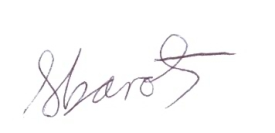 _________________________________   		_______________________________Suhail Barot, 10-11 Committee Chair     		Jennifer Koys, 10-11 Committee TreasurerDate Approved: _December 23, 2010____		Date Approved: _______________Office of Sustainability:________________________________		Steve Sonka, Vice-Chancellor for Public Engagement, Interim Director, Office of SustainabilityDate Approved: ______________